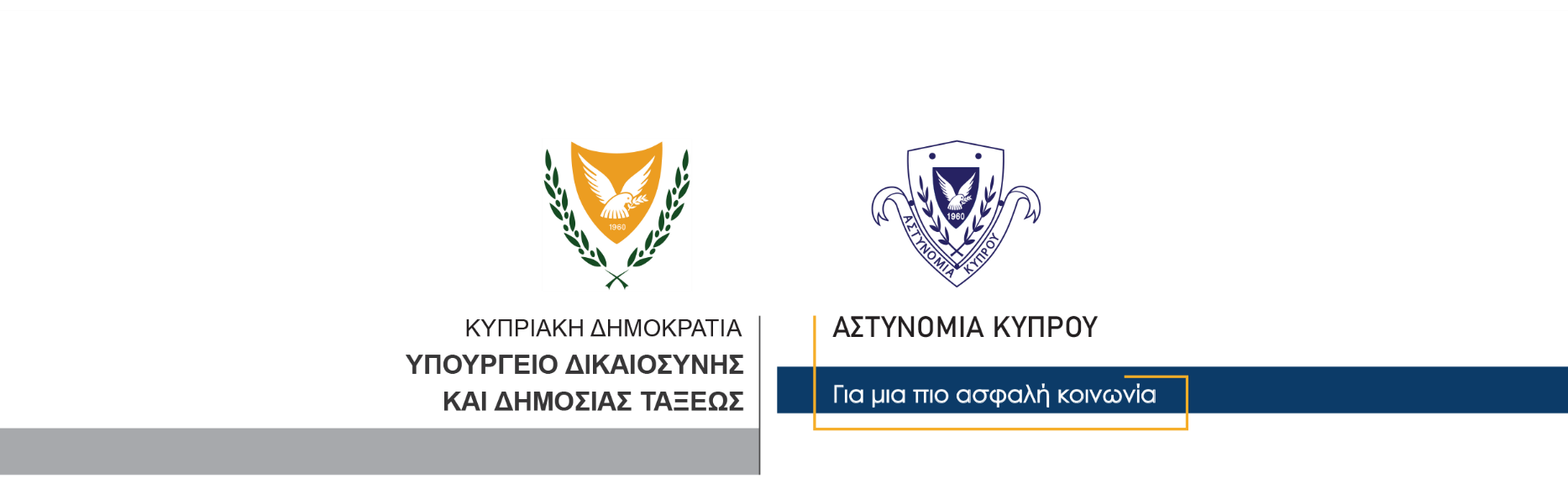 08 Νοεμβρίου, 2021  Δελτίο Τύπου 2Παράνομη κατοχή ναρκωτικών – σύλληψη	Μέλη της Αστυνομίας διεξήγαγαν χθες βάσει δικαστικού εντάλματος έρευνα σε οικία 34χρονου στην επαρχία Λάρνακας.Κατά τη διάρκεια της έρευνας, εντός της οικίας ανευρέθηκαν τέσσερις νάιλον συσκευασίες, οι οποίες περιείχαν ξηρή φυτική ύλη κάνναβης, βάρους 190 γραμμαρίων περίπου, καθώς επίσης και μια ζυγαριά ακριβείας.Ο 34χρονος, συνελήφθη για αυτόφωρο αδίκημα και τέθηκε υπό κράτηση για διευκόλυνση των ανακρίσεων.Η ΥΚΑΝ (Κλιμάκιο Λάρνακας) συνεχίζει τις εξετάσεις.     									Κλάδος Επικοινωνίας                       Υποδιεύθυνση Επικοινωνίας Δημοσίων Σχέσεων & Κοινωνικής Ευθύνης